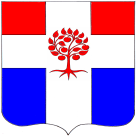 СОВЕТ ДЕПУТАТОВМУНИЦИПАЛЬНОГО ОБРАЗОВАНИЯПЛОДОВСКОЕ СЕЛЬСКОЕ ПОСЕЛЕНИЕмуниципального образования Приозерский муниципальный район Ленинградской областиР Е Ш Е Н И Еот 01 июня 2020 года                                  № 40На основании ст. 9  Федерального закона от 06.10.2003 г. № 131-ФЗ «Об общих принципах организации местного самоуправления в Российской Федерации», в соответствии с Уставом муниципального образования Плодовское сельское поселение, Совет депутатов муниципального образования Плодовское сельское поселение РЕШИЛ:Утвердить положение о гербе муниципального образования  Плодовское сельское поселение (Приложение). Признать утратившими силу решения Совета депутатов от 27.11.2006 г. № 62 «Об утверждении официальных символов Плодовское сельское поселение муниципального образования Приозерский муниципальный район Ленинградской области», от 19.04.2007 г. № 74 «О внесении изменений в Положения о Гербе и Флаге МО Плодовское сельское поселение муниципального образования Приозерский муниципальный район Ленинградской области».Опубликовать настоящее решение в СМИ и на официальном сайте муниципального образования в сети Интернет.Решение вступает в силу с момента опубликования. Контроль за исполнением решения оставляю за собой.Глава муниципального образования                                                                 А. Н. ЕфремовИсполн.: Титкова Т.Ю., тел. 8 (81379) 96-142Разослано: дело-3Приложениек Решению Совета депутатов муниципального образования Плодовское сельское поселение От 01.06.2020 г. № 40 ПОЛОЖЕНИЕ о гербе муниципального образования Плодовское сельское поселение	Настоящим положением устанавливается герб муниципального образования Плодовское сельское поселение (далее - муниципальное образование) его описание и порядок официального использования.1. Общие положения	1.1. Герб муниципального образования (далее - Герб) является официальным символом муниципального образования (Приложение).	1.2. Положение о Гербе и рисунки Герба в многоцветном и (или) одноцветном вариантах  хранятся в администрации муниципального образования Плодовское сельское поселение.	1.3. Герб подлежит государственной регистрации. Для регистрации Герба его геральдическое описание и решение, утверждающее Герб в качестве официального, представляются в Геральдический совет при Президенте Российской Федерации.1.4. Порядок изготовления, использования, хранения и уничтожения бланков, печатей и иных носителей изображения Герба устанавливается главой муниципального образования.2. Описание Герба	2.1. Геральдическое описание Герба: «В поле повышенно пересеченном червленью (красным) и лазурью (синим, голубым) вписан серебряный четырехконечный прямой крест с удлиненным плечом, обремененный червленой яблоней» (внесено в Государственный геральдический регистр Российской Федерации под № 3066).	2.2. Толкование символики Герба:  «Символика герба олицетворяет современное название муниципального образования Плодовское сельское поселение и одновременно историческую топонимику волости Пюхя-Ярви. 13 января 1949 года деревня Ларьява указом Президиума Верховного Совета РСФСР была переименована в поселок Плодовое, в связи с тем, что в июне 1946 года в местечке Маттила расположилось опытное хозяйство Научно-исследовательского Ботанического Института им. Академика В.Л. Комарова АН СССР с целью создания здесь питомника по изучению и акклиматизации южных растений. Он располагался на полуострове, впадающем с севера в озеро Пюхяярви. Первое упоминание о письменных источниках относится к 1393 году. В 1632 году основан лютеранский приход Пюхяярви. Кирха, построенная в 1765 году сгорела в годы войны. В переводе с финского Пюхяярви – «святое озеро». Красный цвет (червлень) - символизирует храбрость и мужество, смелость и любовь к Родине. Синий (лазоревый) цвет - величие и красоту природы Карельского перешейка, его многочисленные озера и реки. Золото - могущество и силу, богатство и постоянство, верность и честность. Белый - жизнь, мир, чистоту и веру.2.3. Герб Плодовского сельского поселения утвержден Решением Совета депутатов муниципального образования Плодовское сельское поселение от 27.11.2006г. № 62 «Об утверждении официальных символов муниципального образования Плодовское сельское поселение муниципального образования Приозерский муниципальный район Ленинградской области», несколько упрощен Решением Совета депутатов муниципального образования Плодовское сельское поселение от 19.04.2007г. № 74 «О внесении изменений в Положения о Гербе и Флаге МО Плодовское сельское поселение муниципального образования Приозерский муниципальный район Ленинградской области». 3. Порядок воспроизведения Герба	3.1. Воспроизведение Герба, независимо от его размеров, техники исполнения и назначения, должно точно соответствовать геральдическому описанию, приведенному в подпункте 2.1 пункта 2 настоящего Положения, и изображению, приведенному в приложении к настоящему Положению. Воспроизведение Герба допускается в многоцветном и (или) одноцветном вариантах.	3.2. Воспроизведение герба, независимо от назначения и случая использования, допускается без дополнительных элементов, в виде одного щита.         	4. Порядок официального использования Герба	4.1. Герб помещается: 	- на зданиях органов местного самоуправления муниципального образования; 	- на зданиях официальных представительств муниципального образования за пределами муниципального образования; - в залах заседаний органов местного самоуправления муниципального образования;	- в рабочих кабинетах главы муниципального образования, иных должностных лиц местного самоуправления муниципального образования и лиц, замещающих муниципальные должности муниципального образования;	- на бланках правовых актов органов местного самоуправления муниципального образования, должностных лиц местного самоуправления, предусмотренных уставом муниципального образования, и лиц, замещающих муниципальные должности муниципального образования;	- на печатях органов местного самоуправления муниципального образования и муниципальных органов муниципального образования; 	- на удостоверениях главы муниципального образования,  иных должностных лиц местного самоуправления муниципального образования и лиц, замещающих муниципальные должности муниципального образования, муниципальных служащих органов местного самоуправления муниципального образования;- на официальных изданиях органов местного самоуправления муниципального образования.	4.2. Герб может помещаться на: - наградах и памятных знаках муниципального образования;- должностных знаках главы муниципального образования, иных должностных лиц местного самоуправления и лиц, замещающих муниципальные должности муниципального образования, муниципальных служащих органов местного самоуправления муниципального образования;- указателях при въезде на территорию муниципального образования; 
          - объектах движимого и недвижимого имущества, находящихся в муниципальной собственности муниципального образования;- рабочих кабинетах руководителей предприятий и учреждений, учредителями которых являются органы местного самоуправления муниципального образования.          - печатных и иных изданиях информационного, официального, научного, научно-популярного, справочного, познавательного, краеведческого, географического, путеводительного и сувенирного характера; - грамотах, приглашениях, визитных карточках главы муниципального образования, иных должностных лиц местного самоуправления муниципального образования и лиц, замещающих муниципальные должности муниципального образования;
         - знаках воинских частей Вооруженных Сил Российской Федерации и кораблей Военно-Морского Флота Российской Федерации, воинских частей, боевых и иных кораблей и судов войск иных органов федеральной исполнительной власти, носящих имя муниципального  образования, постоянно дислоцированных в муниципальном образовании, традиционно комплектующихся жителями муниципального  образования или имеющих иную особо тесную связь (в том числе - историческую) с муниципальным образованием - по согласованию между командиром части и главой муниципального образования.	4.3. Допускается использование Герба в качестве геральдической основы для изготовления знаков, эмблем, иной символики при оформлении единовременных юбилейных, памятных и зрелищных мероприятий проводимых в  муниципальном образовании Плодовское сельское поселение или непосредственно связанных с муниципальным образованием Плодовское сельское поселение по согласованию с главой муниципального образования.Порядок одновременного размещения Герба с другими гербами	5.1. При одновременном размещении Герба и Государственного герба Российской Федерации, Герб располагается справа от Государственного герба Российской Федерации (с точки зрения стоящего лицом к гербам).	5.2. При одновременном размещении Герба и герба Ленинградской области, Герб располагается справа от герба  Ленинградской области (с точки зрения стоящего лицом к гербам).	5.3. При одновременном размещении Герба, Государственного герба Российской Федерации и герба Ленинградской области, Государственный герб Российской Федерации располагается в центре, герб Ленинградской области - слева от центра, а Герб - справа от центра (с точки зрения стоящего лицом к гербам).	5.4. При одновременном размещении Герба с другими гербами размер Герба не может превышать размеры Государственного герба Российской Федерации (или иного государственного герба), герба Ленинградской области (или герба иного субъекта Российской Федерации).	5.5. При одновременном размещении Герба с другими гербами Герб не может размещаться выше Государственного герба Российской Федерации (или иного государственного герба), герба Ленинградской области  (или герба иного субъекта Российской Федерации).	5.6. При одновременном размещении Герба с любым государственным гербом, гербом субъекта Российской Федерации или иностранного региона, гербом иного муниципального образования, в тех случаях, когда размещаемые рядом с Гербом гербы не имеют дополнительных элементов, Герб используется без дополнительных элементов.Приложение к Положению о гербемуниципального образования Плодовское сельское поселение, утвержденному Решением Совета депутатов от 01.06.2020 г. № 40Изображение герба муниципального образованияПлодовское сельское поселение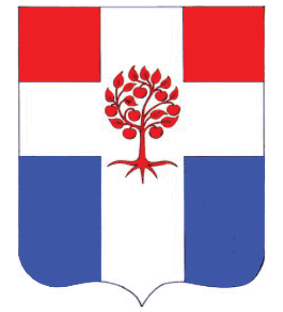 Об утверждении Положения о гербе муниципального образования Плодовское сельское поселение